                 ATHLETICS YUKON 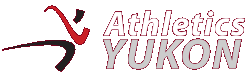 BOARD OF DIRECTORS MEETING                    November 7, 2017 – Sport YukonAGENDA/MINUTESPresent: Don White; Ben Yu-Schott; Bonnie Love; Rob Gillis; Kristen Johnston; Lauren Whyte; Amelia FraserRegrets: 1.  Call to order: 7:10 pm2.  Additions to the agenda: 7.9 Athletics Canada update; 7.10 Arctic Winter Games3.  Approval of the agenda: approved. 4.  Review of September 2017 / AGM meeting minutes 5. Correspondence: none. 6.  OLD BUSINESS	Lotteries Applications: there have been a lot of applications. Bonnie says that every time the staff changes, the expectations change – she had to ask the Victoria participants for written reports. Funding Applications: Don has done a good job this year of spending our income on youth development (we spent more than our YRAC grant). This was a board goal for this year, which is good; however, it means we have limit what we can approve from this point on until the new fiscal year in April 2018. Bonnie will look at what we have left over for upcoming events. AY Timelines: done. New AY website: Rob will do up some template for events (e.g. route maps, descriptions, etc) for the website, link the Lotteries page to main page, and add the board meeting and AGM minutes to website. Trailer Inventory: done and recorded on an Excel spreadsheet, which is divided between athletic equipment and event equipment. Don to sent to the board so document can be added to Dropbox. Don and Kristen will follow up with Lisa Vowk about equipment. In Camera Discussion
7. NEW BUSINESSAnnual Societies filing – Financial Statement: decision that Lauren will file Category B paperwork based on the revised financial statement. In the future, the financial statement must show the amount of government grants and the department which provided each grant. Thank you letters to sponsors: Kristen to use David’s template for a year-end letter to the editor. Everyone else who had a sponsored event to send a thank you letter to the sponsor. Lotteries Pilot Project: Lotteries has indicated that they will be starting a pilot project for the Lotteries funding where they provide the organization with a set amount of money, and we provide the funding to the applicants. Increase to AY membership fee: decision to increase the membership fee to $50.00 for adults, $35.00 for 20 years old and under, $100.00 per family, and $35.00 for 60+ years (DOB determined as of January 1). However, if the participant is an AY member, then they do not have to pay any fees for any AY event. If the participant is not an AY member, then they will have to pay $5.00 for the Tuesday Fun Runs and regular fees for each race. The rationale for the increase is to increase membership by giving people an incentive to join AY, and to make race participation easier for members. Bonnie to contact Trackie with changes and Amelia then to inform membership of the change via email.  @athleticsyukon.ca email domain: Bonnie is interested in having the Lotteries applications come to a separate email and Kristen is interested in having a separate email as well. We currently “own” athleticsyukon.ca. Decision to have Rob create a travel@athleticsyukon.ca and president@athleticsyukon.ca email for Lotteries applications. Rob to contact Karl about the domain information (add “Technology Update” to next agenda which will include website). Sport Yukon Member Awards: same people that the board nominated at the AGM have been nominated for awards. Don (and maybe Kristen) will attend. Air North – team travel options: Air North is going to allow AY to book tickets at seat sale prices with the equivalent of the Aurora pass. Don will ask for more info about eligibility for the Sport Yukon fares.Directors and officers’ insurance: Bonnie to respond to Tracey’s email. Athletics Canada update (i.e. Kristen’s Konfessional): Kristen went to the throws summit in Vancouver. The chair of B.C. Athletics told Kristen that they have monthly branch phone conference and annual AGM but have not had a Yukon representative yet, so Kristen has been added to the list. This means we can now access expertise from Athletics Canada and B.C. Athletics. Arctic Winter Games 2018/2020: The AWG trials will be December 9th (track, 10:00 am start) and 10th (Mt. Mac, 10:00 am start). Advertisement will be posted on Facebook. All participants will have to register and be members of AY. Don will send out reminder to the board for assistance closer to the date. Yukon is hosting the AWG in 2020. Kristen suggests that Rodney Hulstein might be a good Sports Chair. Discussion about the feasibility of having the course on the river given the potential lack of ice and other location possibilities. 8. Next meeting date: December 5, 2017 at 7:00 pm 9. Adjourn: 8:55 pm *Add policy development to next meeting’s agenda. 